Virginia Department of Criminal Justice Services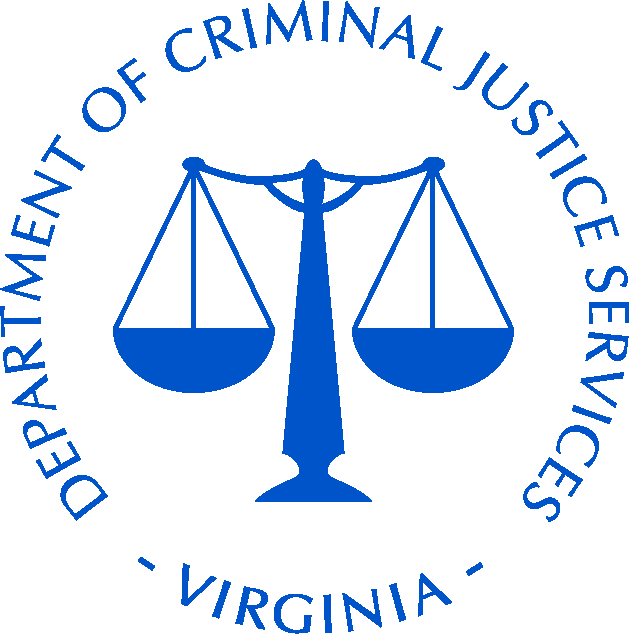 SCHOLARSHIP APPLICATIONPlease fill out the following form for consideration of a scholarship. Scholarships are limited to two (2) members per agency.SECTION C: Supervisor/Agency Head AttestationThis section ensures that your supervisor or organization head supports your attendance at the training event.I agree to support the attendance of my employee to attend this training. I acknowledge that should a scholarship be awarded, the employee will be permitted to attend.Please return the completed form to Kristina Fawcett:Email: kristina.fawcett@dcjs.virginia.gov  •   Fax: (804) 786-0410Name of Training/Conference:Name of Training/Conference:School Resource Officer, School Security Officer, & School Administrator Training: Building a Team to Support Students and Ensure School SafetyDATE:DATE:DATE:SECTION A: Applicant InformationThis section will provide additional information about you, the applicant.SECTION A: Applicant InformationThis section will provide additional information about you, the applicant.SECTION A: Applicant InformationThis section will provide additional information about you, the applicant.SECTION A: Applicant InformationThis section will provide additional information about you, the applicant.SECTION A: Applicant InformationThis section will provide additional information about you, the applicant.SECTION A: Applicant InformationThis section will provide additional information about you, the applicant.SECTION A: Applicant InformationThis section will provide additional information about you, the applicant.SECTION A: Applicant InformationThis section will provide additional information about you, the applicant.SECTION A: Applicant InformationThis section will provide additional information about you, the applicant.SECTION A: Applicant InformationThis section will provide additional information about you, the applicant.SECTION A: Applicant InformationThis section will provide additional information about you, the applicant.SECTION A: Applicant InformationThis section will provide additional information about you, the applicant.SECTION A: Applicant InformationThis section will provide additional information about you, the applicant.SECTION A: Applicant InformationThis section will provide additional information about you, the applicant.SECTION A: Applicant InformationThis section will provide additional information about you, the applicant.1. Name of Applicant:1. Name of Applicant:1. Name of Applicant:1. Name of Applicant:1. Name of Applicant:2. Applicant’s Position: 2. Applicant’s Position: 2. Applicant’s Position: 2. Applicant’s Position: 2. Applicant’s Position: 3. Applicant’s Organization:3. Applicant’s Organization:3. Applicant’s Organization:3. Applicant’s Organization:3. Applicant’s Organization:3. Applicant’s Organization:4. Street Address: 4. Street Address: 4. Street Address: 4. Street Address:     City:    City:  State:  State:   Zip Code:5. Phone:  5. Phone:  5. Phone:    Fax:    Email:    Email:    Email:6. Type of Organization:6. Type of Organization:6. Type of Organization:6. Type of Organization:6. Type of Organization:6. Type of Organization:6. Type of Organization:6. Type of Organization:Campus Law EnforcementCampus Law EnforcementCampus Law EnforcementCampus Law EnforcementCampus Law EnforcementCampus Law EnforcementCampus Law EnforcementCampus Security DepartmentCampus Security DepartmentCampus Security DepartmentCampus Security DepartmentCampus Security DepartmentCampus Security DepartmentMunicipal Law EnforcementMunicipal Law EnforcementMunicipal Law EnforcementMunicipal Law EnforcementMunicipal Law EnforcementMunicipal Law EnforcementMunicipal Law EnforcementVictim AdvocateVictim AdvocateVictim AdvocateVictim AdvocateVictim AdvocateVictim AdvocateMental Health Mental Health Mental Health Mental Health Mental Health Mental Health Mental Health ProsecutorProsecutorProsecutorProsecutorProsecutorProsecutorOther (Please Insert Type):Other (Please Insert Type):Other (Please Insert Type):Other (Please Insert Type):Other (Please Insert Type):Other (Please Insert Type):SECTION B: Assistance Requested SECTION B: Assistance Requested SECTION B: Assistance Requested SECTION B: Assistance Requested SECTION B: Assistance Requested SECTION B: Assistance Requested SECTION B: Assistance Requested SECTION B: Assistance Requested SECTION B: Assistance Requested SECTION B: Assistance Requested SECTION B: Assistance Requested SECTION B: Assistance Requested SECTION B: Assistance Requested SECTION B: Assistance Requested SECTION B: Assistance Requested Lodging FeeLodging FeeLodging FeeLodging FeeLodging FeeLodging FeeLodging FeeSignature of Supervisor      Signature of Supervisor      Signature of Supervisor      DatePrinted Name of Supervisor	Printed Name of Supervisor	Printed Name of Supervisor	Printed Name of Supervisor	Printed Name of Supervisor	Title of Supervisor						Title of Supervisor						Title of Supervisor						Title of Supervisor						Title of Supervisor						Name of Agency or OrganizationName of Agency or OrganizationName of Agency or OrganizationName of Agency or OrganizationName of Agency or OrganizationPhone NumberEmail AddressEmail AddressEmail Address